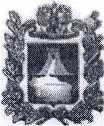 АДМИНИСТРАЦИЯ МИНЕРАЛОВОДСКОГО ГОРОДСКОГО ОКРУГА СТАВРОПОЛЬСКОГО КРАЯПОСТАНОВЛЕНИЕ20 сентября  2017 г.              г. Минеральные Воды                         №  2489О внесении изменений в постановление администрации Минераловодского городского округа Ставропольского края от 21 ноября 2016 года № 3137 В целях реализации положений Федерального закона от 13.07 2015 г.  № 220-ФЗ "Об организации регулярных перевозок пассажиров и багажа автомобильным транспортом и городским наземным электрическим транспортом в Российской Федерации и о внесении изменений в отдельные законодательные акты Российской Федерации", в соответствии со ст. 15 Федерального закона от 06.10.2003 г. № 131-ФЗ "Об общих принципах организации местного самоуправления в Российской Федерации", Уставом Минераловодского городского округа Ставропольского края,  администрация Минераловодского городского округаПОСТАНОВЛЯЕТ: Внести изменения в постановление администрации Минераловодского городского округа Ставропольского края от 21 ноября 2016 года № 3137 «Об утверждении Положения о проведении открытого конкурса на право получения свидетельства об осуществлении перевозок по маршрутам регулярных перевозок на территории Минераловодского городского округа Ставропольского края» (с изменениями, внесенными постановлением администрации Минераловодского городского округа Ставропольского края от 17 марта 2017 года № 617).Дополнить подпункт 10 пункта 4.3 раздела 4 следующего содержания:«10) претендент может предоставить свидетельство ответственного за транспортную безопасность в соответствии с  Федеральным законом от 09.02.2007 г. № 16-ФЗ «О транспортной безопасности»».Пункты 8, 9 ,10  изложить в следующей редакции:«8. Порядок рассмотрения заявок8.1. Конкурсная комиссия рассматривает заявки и прилагаемые к ним документы на предмет их соответствия требованиям законодательства Российской Федерации, законодательства Ставропольского края и условиям открытого конкурса.8.2. По результатам рассмотрения заявок конкурсная комиссия принимает решение о допуске (об отказе в допуске) претендентов на участие в открытом конкурсе к открытому конкурсу.8.3. Конкурсная комиссия принимает решение об отказе претенденту на участие в открытом конкурсе в допуске к участию в открытом конкурсе в случае, если:1) претендент на участие в открытом конкурсе не соответствует требованиям, предъявляемым к участникам открытого конкурса, указанным в  конкурсной документации;2) заявка не подписана претендентом на участие в открытом конкурсе;3) заявка и прилагаемые документы не прошиты и (или) не пронумерованы и (или) не скреплены подписью и печатью (при наличии) претендента на участие в открытом конкурсе;4) к заявке не приложен хотя бы один из документов, указанных в конкурсной документации;5) документы, приложенные к заявке, содержат искаженные (недостоверные) сведения;6) одно транспортное средство или более, заявленные для участия в открытом конкурсе, не соответствуют требованиям законодательства Российской Федерации, предъявляемым к транспортным средствам, используемым для осуществления данного вида перевозок;7) заявка признана конкурсной комиссией не соответствующей требованиям, указанным в конкурсной документации.8.4. Решение конкурсной комиссии о допуске (об отказе в допуске) претендентов на участие в открытом конкурсе к открытому конкурсу оформляется протоколом рассмотрения заявок, в котором указываются:1) претенденты на участие в открытом конкурсе, допущенные к участию в открытом конкурсе;2) претенденты на участие в открытом конкурсе, не допущенные к участию в открытом конкурсе, с указанием оснований, предусмотренных пунктом 8.3 конкурсной документации.  9. Оценка и сопоставление заявок9.1. Конкурсная комиссия осуществляет оценку и сопоставление заявок участников открытого конкурса по балльной системе в соответствии со Шкалой для оценки критериев.9.2. Срок оценки и сопоставления таких заявок конкурсной комиссией не может превышать десяти дней со дня подписания членами конкурсной комиссии протокола рассмотрения заявок. 9.3. Каждой заявке присваивается номер в порядке уменьшения ее итоговой оценки. 9.4. Победителем открытого конкурса признается участник открытого конкурса, заявке которого присвоен первый номер в соответствии с максимальной итоговой оценкой.9.5. В случае если нескольким заявкам по одному лоту присвоен первый номер, победителем открытого конкурса признается участник открытого конкурса, по предложению которого установлен муниципальный маршрут регулярных перевозок на территории Минераловодского городского округа, а при отсутствии такого участника – участник открытого конкурса, заявка которого подана ранее других заявок, получивших высшую оценку по соответствующему лоту.9.6. Решение конкурсной комиссии об итогах открытого конкурса оформляется протоколом об итогах открытого конкурса, в котором указываются:1) участник открытого конкурса, признанный победителем;2) остальные участники открытого конкурса, набравшие меньшее количество баллов;3) результаты оценок участников по каждому из примененных критериев оценки и участники открытого конкурса;9.7. Подписание протокола об итогах открытого конкурса является подведением итогов открытого конкурса.9.8. Протокол об итогах открытого конкурса размещается на официальном сайте организатора открытого конкурса в информационно-телекоммуникационной сети «Интернет» в течение трех рабочих дней со дня его подписания членами конкурсной комиссии, участвовавшими в ее заседании.9.9. Протоколы, составленные в ходе проведения открытого конкурса, заявки, конкурсная документация, изменения и разъяснения конкурсной документации хранятся у организатора открытого конкурса в течение пяти лет со дня подписания протокола об итогах открытого конкурса.9.10. Организатор открытого конкурса выдает победителю открытого конкурса свидетельство об осуществлении перевозок по маршруту регулярных перевозок и карту (карты) маршрута регулярных перевозок в порядке и сроки, установленные Федеральным законом № 220-ФЗ.9.11. В случае отказа победителя открытого конкурса от получения свидетельства об осуществлении перевозок по маршруту регулярных перевозок и карты (карт) маршрута регулярных перевозок, свидетельство об осуществлении перевозок по маршруту регулярных перевозок и карта (карты) маршрута регулярных перевозок выдаются участнику открытого конкурса, заявке которого присвоен второй номер.9.12. В случае отказа участника открытого конкурса, заявке которого присвоен второй номер, от получения свидетельства об осуществлении перевозок по маршруту регулярных перевозок и карты (карт) маршрута регулярных перевозок, организатор открытого конкурса принимает решение о повторном проведении открытого конкурса. 10. Признание открытого конкурса несостоявшимся10.1. Открытый конкурс по отдельному лоту признается несостоявшимся при наличии хотя бы одного из следующих случаев:1) в течение срока, установленного для подачи заявок, не подана ни одна заявка на участие в открытом конкурсе по данному лоту;2) по результатам рассмотрения заявок на участие в открытом конкурсе принято решение об отказе в допуске к участию в открытом конкурсе в отношении всех претендентов на участие в открытом конкурсе, подавших заявки на данный лот;3) по результатам рассмотрения заявок принято решение о допуске к участию в открытом конкурсе в отношении одного из всех претендентов на участие в открытом конкурсе, подавших заявку на данный лот;4) для участия в открытом конкурсе по данному лоту подана одна заявка.10.2. В случае признания открытого конкурса по конкретному лоту несостоявшимся по основаниям, предусмотренным: подпунктами «1» и «2» пункта 10.1 конкурсной документации – организатор открытого конкурса принимает решение о повторном проведении открытого конкурса;подпунктами «3» и «4» пункта 10.1 конкурсной документации – свидетельство об осуществлении перевозок по маршруту регулярных перевозок и карта (карты) маршрута регулярных перевозок по соответствующему лоту выдаются единственному участнику открытого конкурса».1.3. Подпункт 4 пункта 13.2 раздела 13 изложить в следующей редакции:«срок эксплуатации транспортных средств - максимальный срок эксплуатации транспортных средств, предлагаемых юридическим лицом, индивидуальным предпринимателем или участниками договора простого товарищества для осуществления регулярных перевозок, в течение срока действия свидетельства об осуществлении перевозок по маршруту регулярных перевозок <***>: от 0 до 3 лет включительно - 10 баллов, от 3 до 5 лет включительно - 8 баллов, от 5 до 7 лет включительно - 4 балла, более 7 лет - 0 баллов.__________________________________________________________________<*> При подаче заявок на участие в открытом конкурсе участниками договора простого товарищества подсчет баллов производится путем оценки каждого участника договора простого товарищества и выведения среднеарифметического значения срока осуществления регулярных перевозок всеми участниками договора простого товарищества.<**> Подсчет баллов за дополнительные характеристики транспортных средств производится путем деления суммы баллов, полученных за подтвержденные документально дополнительные характеристики каждого транспортного средства, заявленного для участия в открытом конкурсе, соответствующего требованиям, указанным в реестре (но не более количества транспортных средств, необходимого для обслуживания лота), на количество транспортных средств, необходимое для обслуживания лота.<***> Срок эксплуатации транспортного средства определяется:для транспортного средства, произведенного на территории Российской Федерации, - с даты его первичной регистрации в органах Государственной инспекции безопасности дорожного движения Министерства внутренних дел Российской Федерации;для транспортного средства, ввезенного на территорию Российской Федерации, - с 01 января года выпуска данного транспортного средства.В случае если дату первичной регистрации транспортного средства определить невозможно, то определение срока эксплуатации транспортного средства производится с 01 января года выпуска данного транспортного средства».	2. Признать утратившим силу постановление администрации Минераловодского городского округа Ставропольского края  от 17 марта 2017 года «О внесении изменений в Положение о проведении открытого конкурса на право получения свидетельства об осуществлении перевозок по маршрутам регулярных перевозок на территории Минераловодского городского округа Ставропольского края, утвержденное постановлением администрации Минераловодского городского округа Ставропольского края от 21 ноября 2016 года № 3137».3. Контроль за выполнением настоящего постановления возложить на заместителя главы администрации - начальника финансового управления администрации Минераловодского городского округа Рыженко А.А.4. Настоящее постановление вступает в силу со дня его официального опубликования.Глава Минераловодскогогородского округа                                                                                С.Ю. Перцев